State of CaliforniaDepartment of Industrial RelationsDIVISION OF WORKERS’ COMPENSATION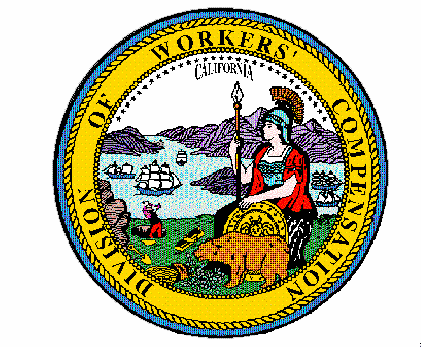 Revised Order of the Administrative Director of the Division of Workers’ CompensationOfficial Medical Fee Schedule – Durable Medical Equipment,Prosthetics, Orthotics, Supplies(Adopted for Services Rendered on or after April 1, 2021)On March 17, 2021, the Administrative Director of the Division of Workers’ Compensation issued an order adjusting the Durable Medical Equipment, Prosthetics, Orthotics, Supplies (“DMEPOS”) portion of the Official Medical Fee Schedule adopted in title 8, California Code of Regulations, section 9789.60, to conform to changes to the Medicare payment system that were adopted by the Centers for Medicare & Medicaid Services (CMS) for the second quarter of 2021. Thereafter, CMS issued a March 30, 2021 revised second quarter 2021 DMEPOS file. This Order adopts a further update to the workers’ compensation DMEPOS fee schedule to conform to the revised Medicare DMEPOS fee schedule contained in the electronic file “DME-21B (Updated 3/30/2021) (ZIP)”. This Order adopts the revised second quarter file for services rendered on or after April 1, 2021.Pursuant to Labor Code section 5307.1, subdivision (g), the Administrative Director of the Division of Workers’ Compensation orders that the DMEPOS portion of the Official Medical Fee Schedule contained in title 8, California Code of Regulations, section 9789.60, is adjusted to conform to changes to the Medicare payment system that were adopted by the Centers for Medicare & Medicaid Services (CMS).Medicare Data Source and Incorporation by ReferenceEffective for services rendered on or after April 1, 2021, the maximum reasonable fees for Durable Medical Equipment, Prosthetics, Orthotics, Supplies shall not exceed 120% of the applicable California fees set forth in the Medicare second quarter 2021 “Durable Medical Equipment, Prosthetics/Orthotics, and Supplies (DMEPOS) Fee Schedule”, contained in the electronic file “DME-21B (Updated 3/30/2021) (ZIP)” which is adopted and incorporated by reference as follows.DME21-B (Updated 03/30/2021) (ZIP) includes the following documents, which are incorporated by reference:DMEPEN_AprDMEPOS_AprDMERuralZip_Q22021Excluding:Former CBA Fee Schedule FileFormer CBA National Mail-Order DTS Fee Schedule FileFormer CBA ZIP Code FileCMS has not made second quarter updates to the following 2021 fee schedule PDF documents, which remain effective for services on or after April 1, 2021, except as may be superseded by the 2021 Quarter 2 files:DMEBACK 2021DMEREAD 2021The fee schedule data files (DMEPOS_Apr and DMEPEN_Apr) set forth two columns for California labeled: “CA (NR)” [California Non-Rural] and “CA (R)” [California Rural]. For the services on or after April 1, 2021, payment shall not exceed 120% of the fee set forth for the HCPCS code in the CA (NR) column, except the fee shall not exceed 120% of the fee set forth in the CA (R) column if the injured worker’s residence zip code appears on the DMERuralZip_Q22021 file, contained in the electronic file “DME21-B (Updated 03/30/2021) (ZIP)”. Where column CA (NR) sets forth a fee for a code, but CA (R) for the code is listed as “0.00” the fee shall not exceed 120% of the CA (NR) fee, regardless of whether the injured worker’s address zip code is rural or non-rural.The Medicare April 2021 DMEPOS Fee Schedule Information is available on the Centers for Medicare & Medicaid Services’ DMEPOS Fee Schedule webpage.This Order shall be published on the Division of Workers’ Compensation DMEPOS fee schedule webpage.IT IS SO ORDERED.Dated: April 2, 2021	/S/ GEORGE P. PARISOTTO_______GEORGE P. PARISOTTOAdministrative Director of the Division of Workers’ Compensation